Instituto Municipal de Atención de la Juventud de El Salto de septiembre Evidencia Fotográfica Conferencias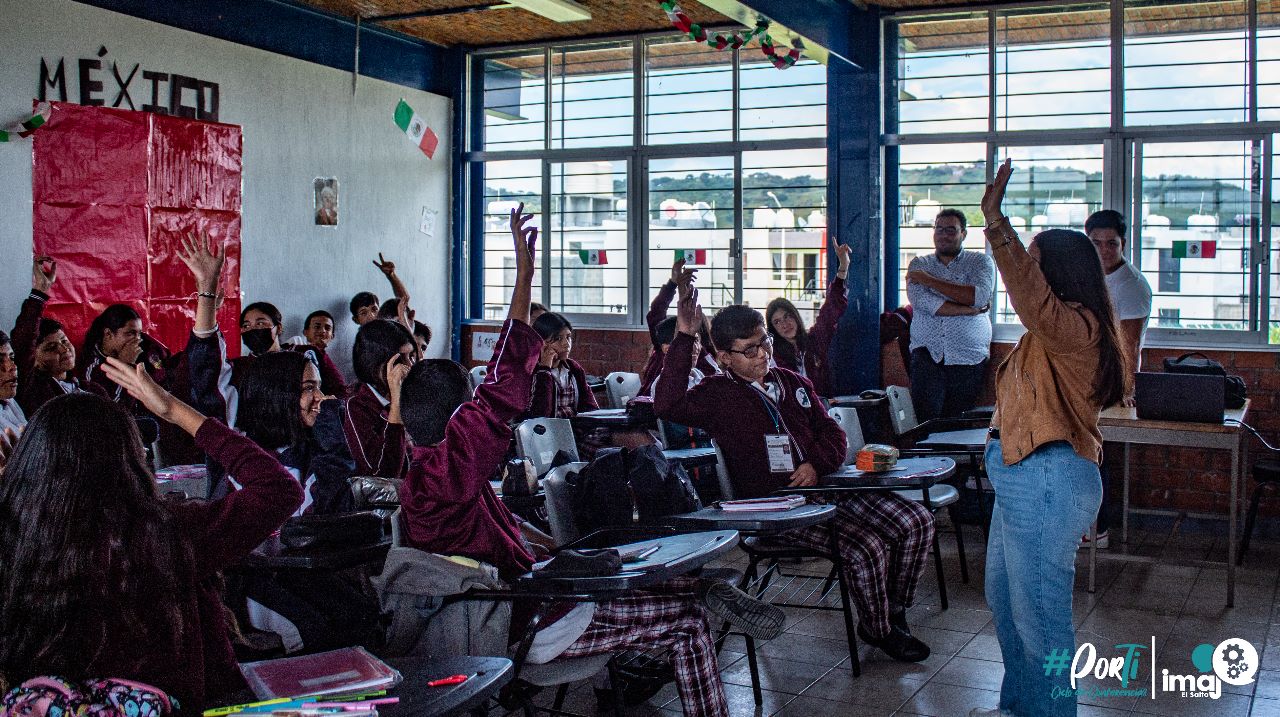 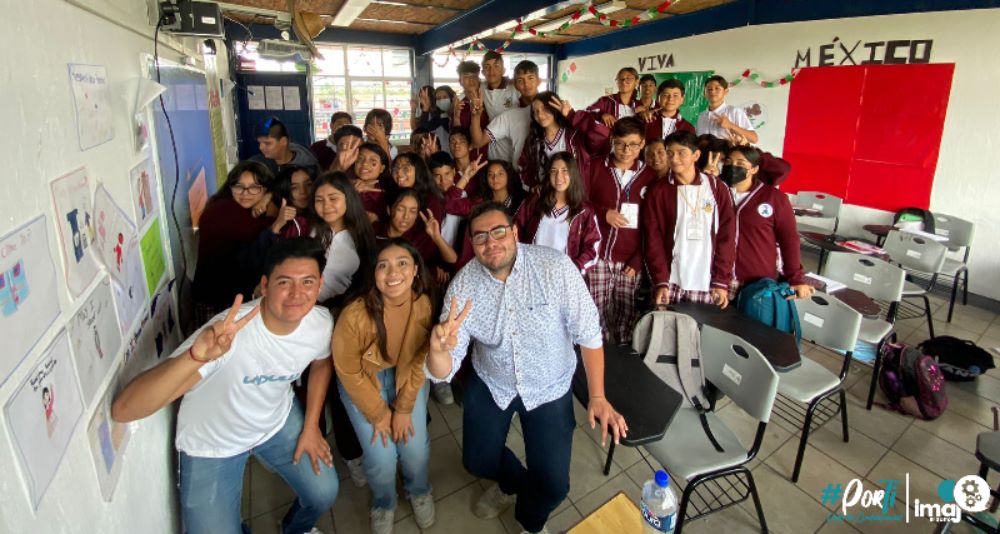 Curso de box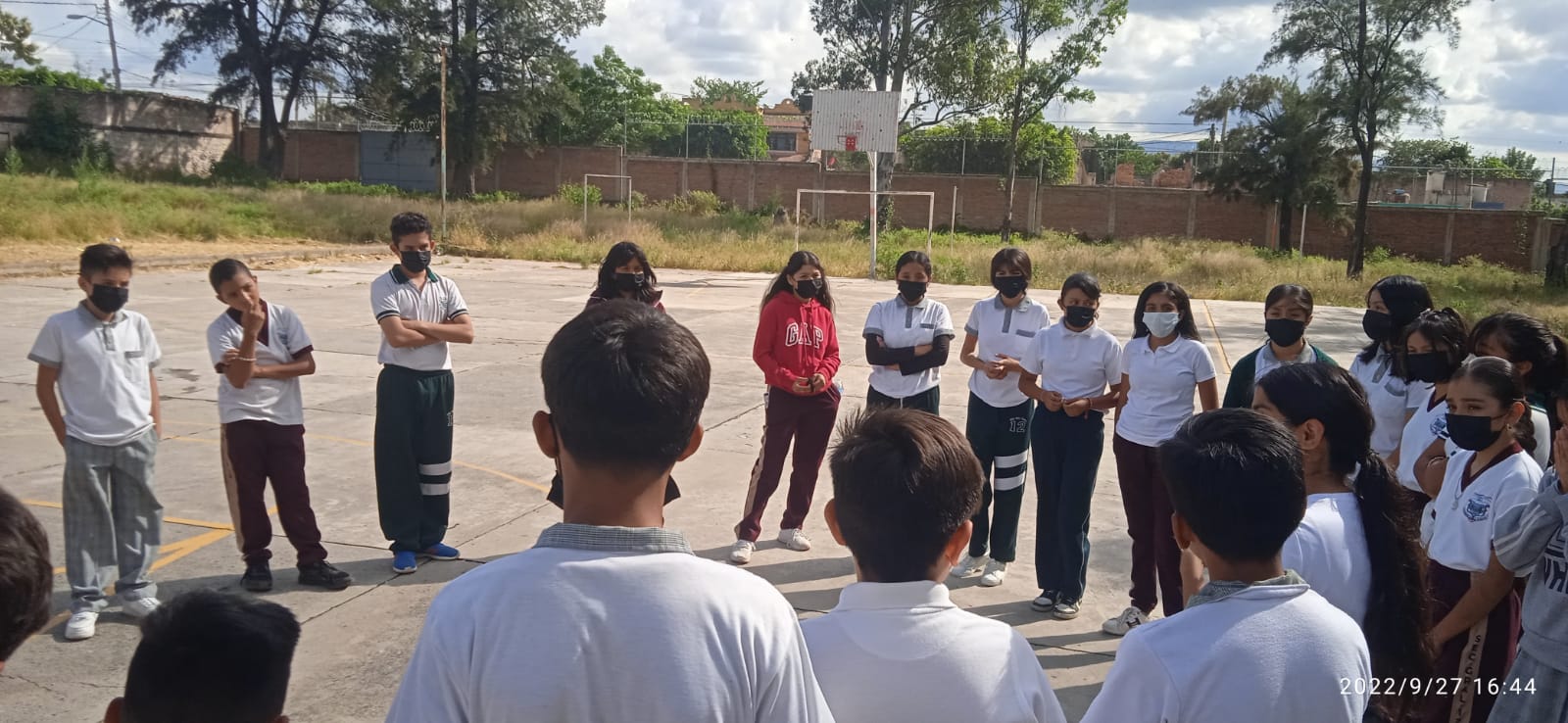 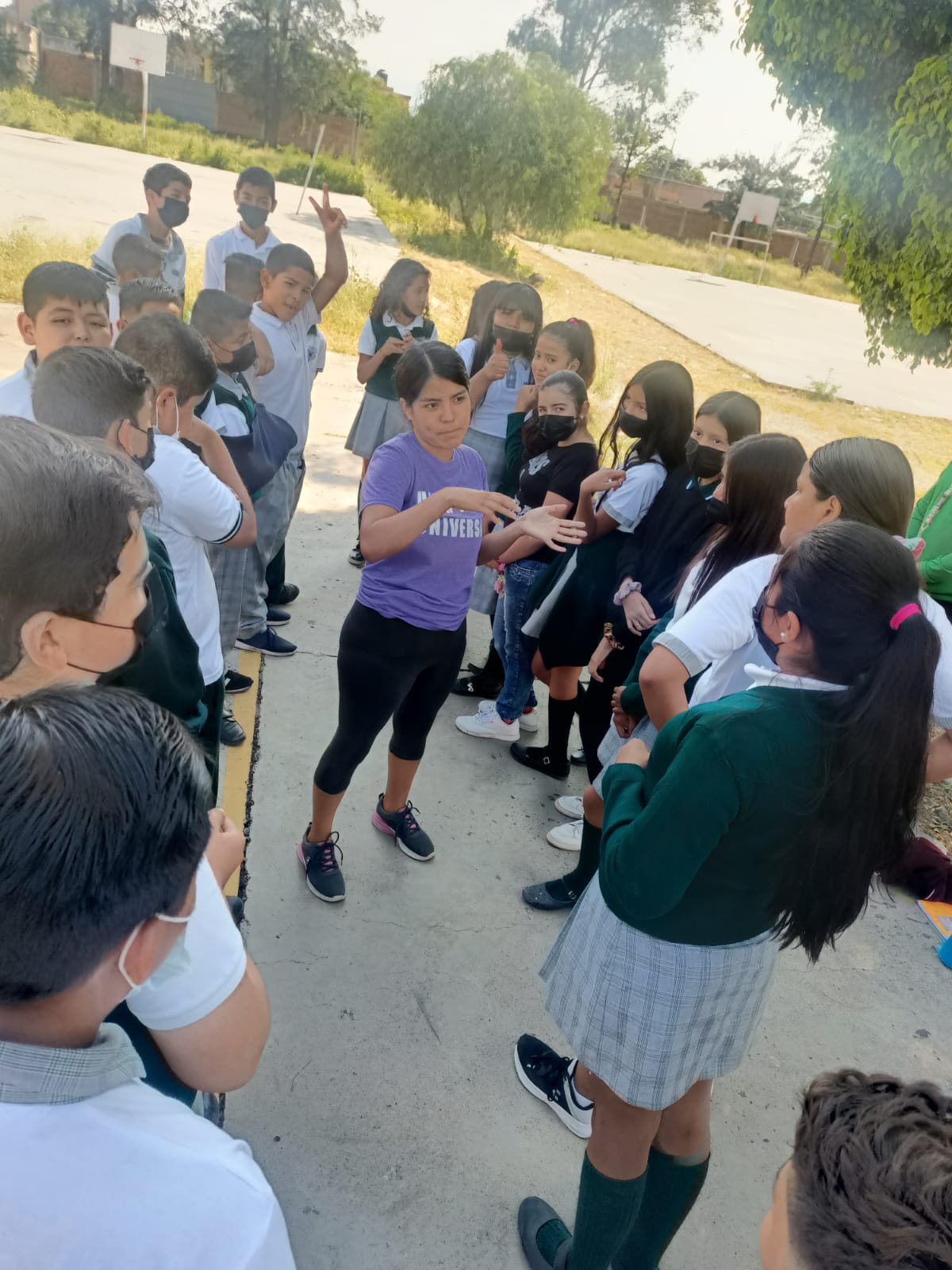 Curso Automaquillaje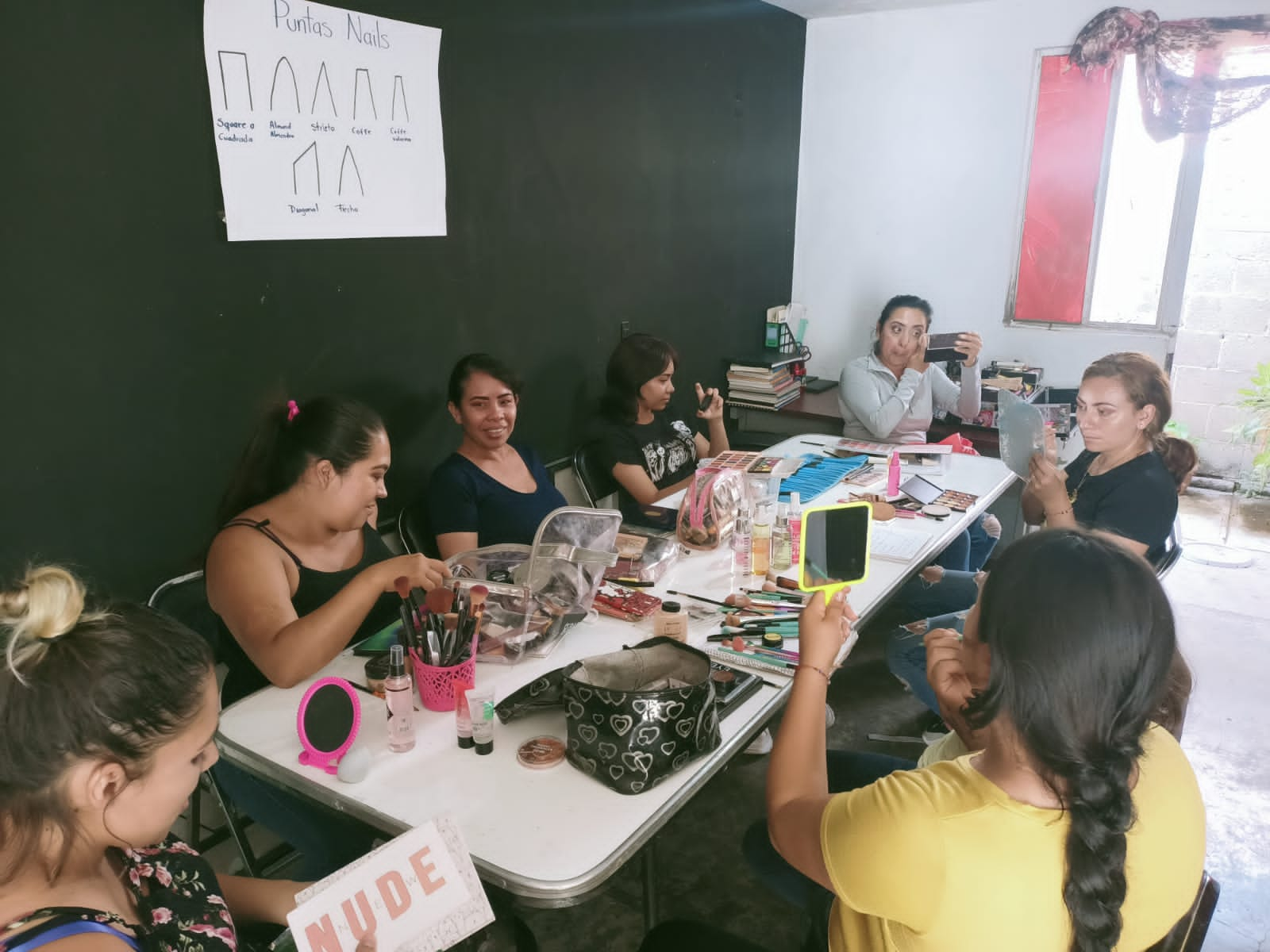 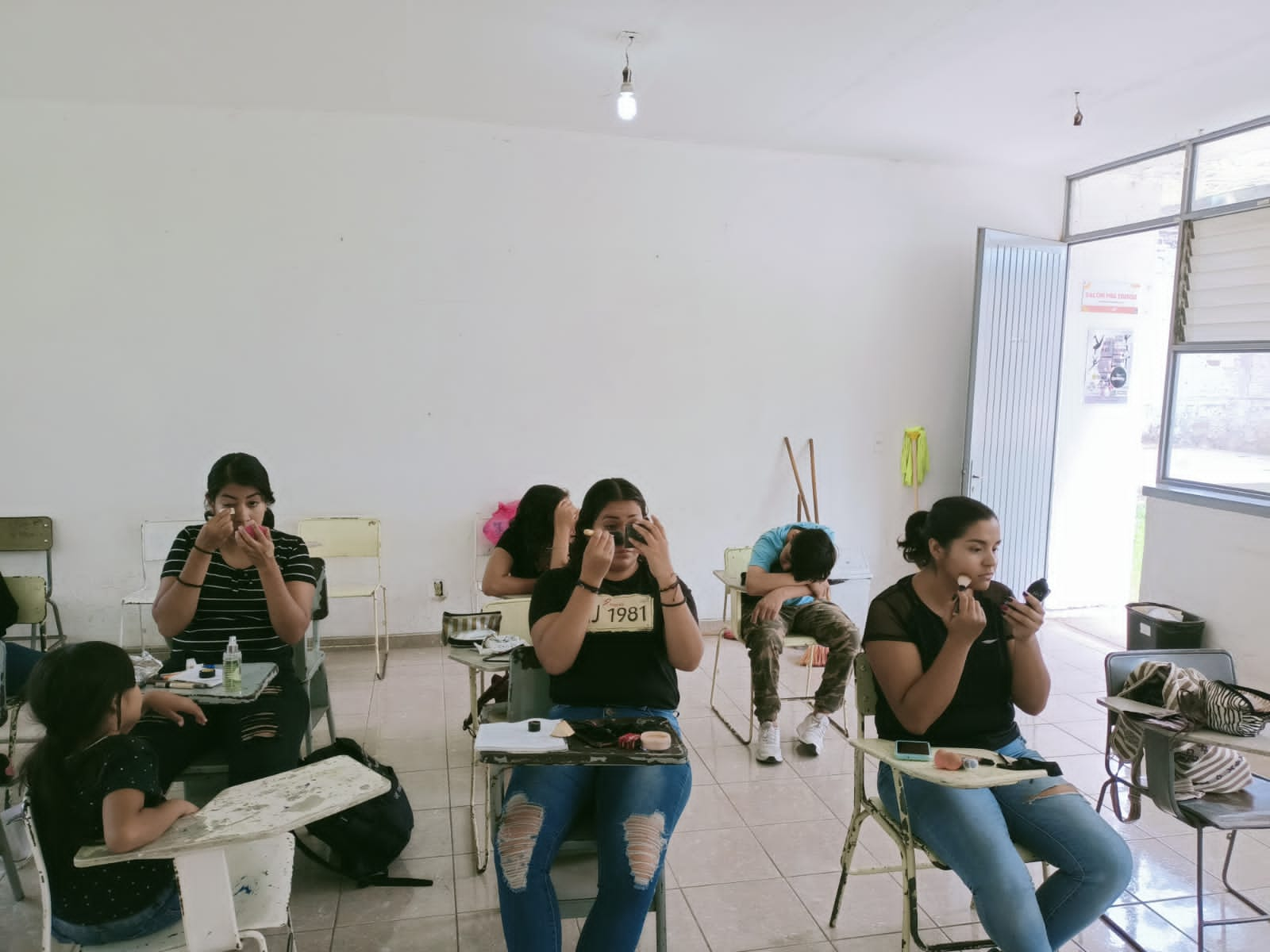 Graduación 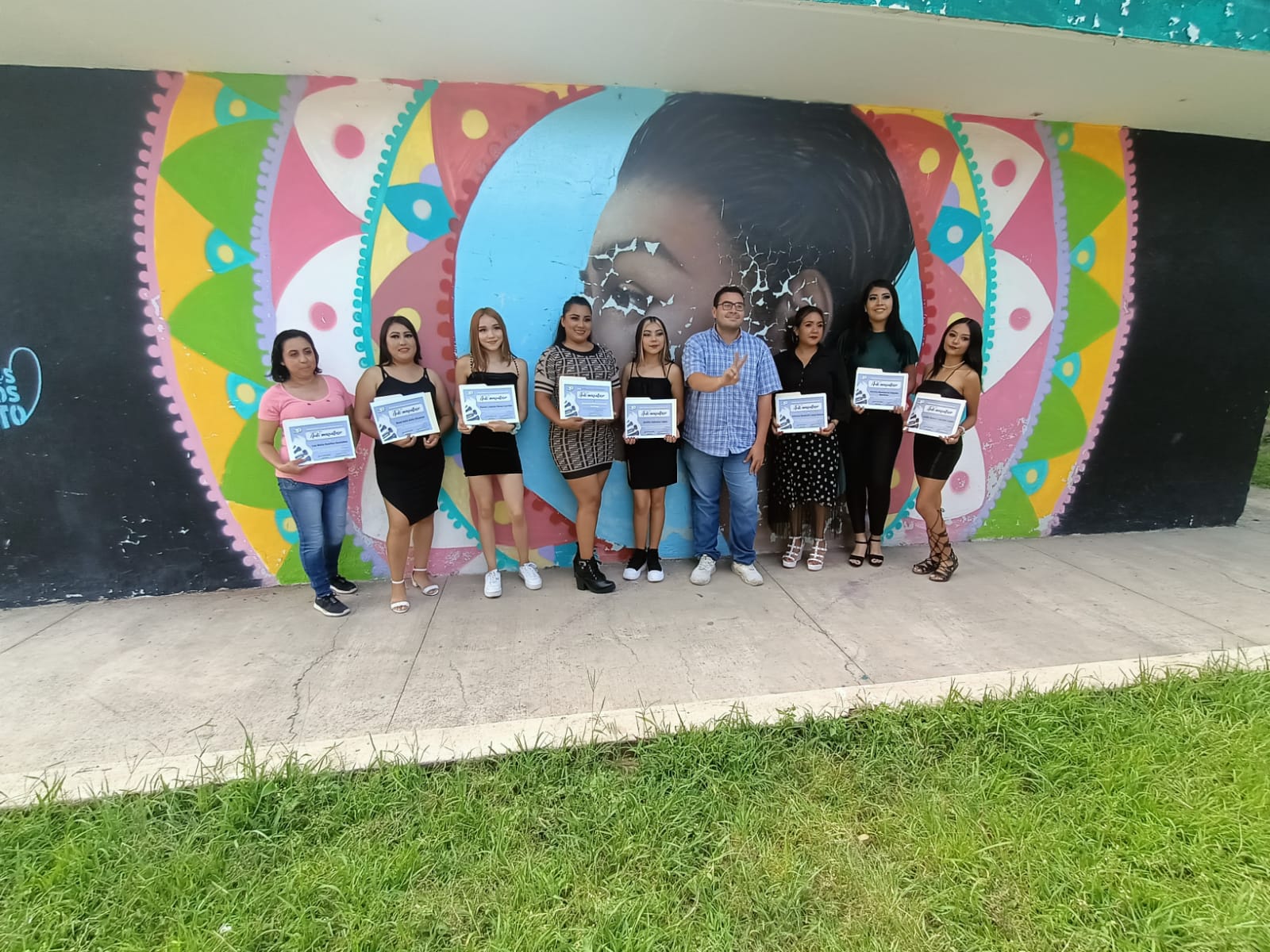 Curso de enfermería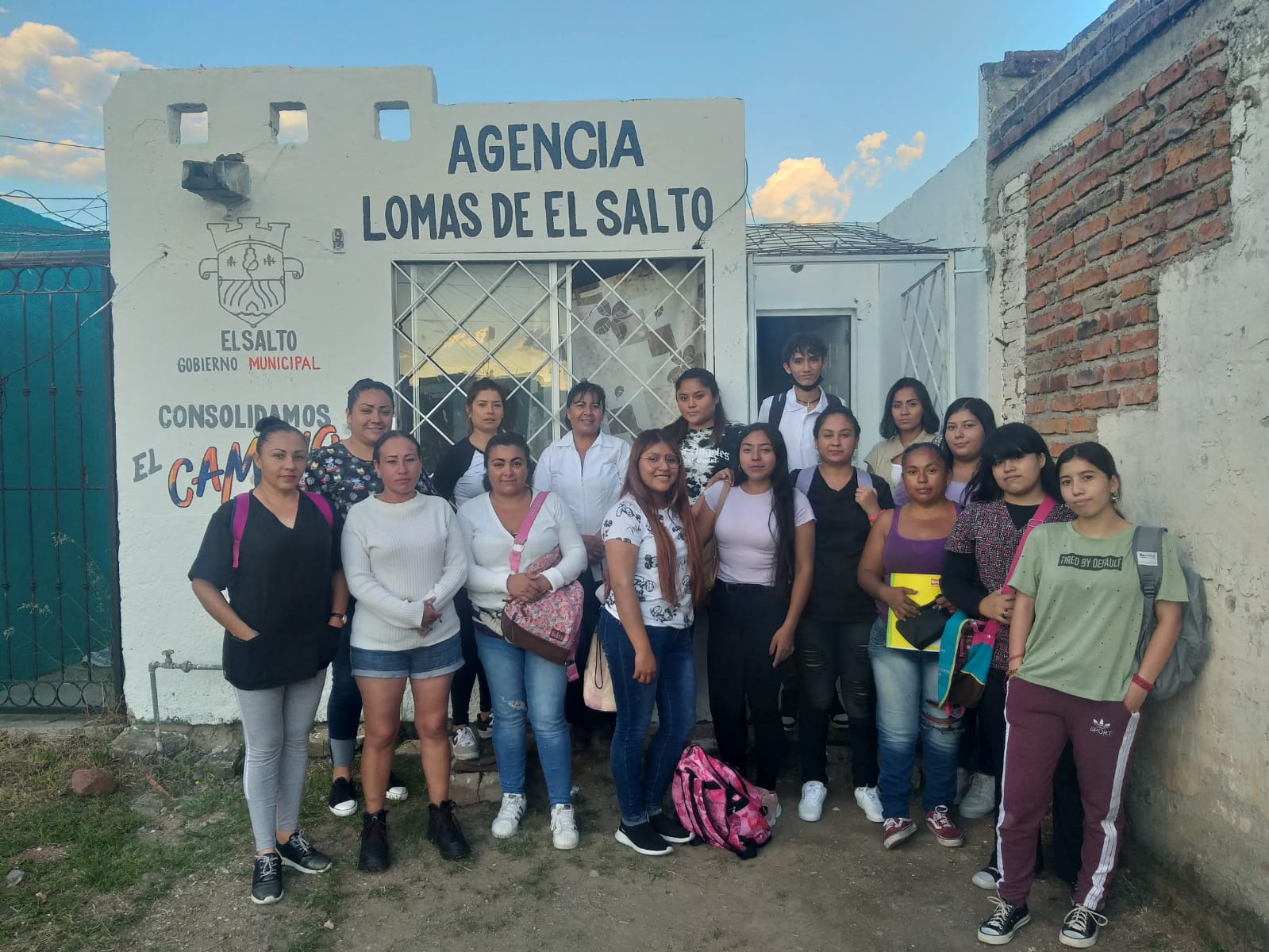 Curso de guitarra 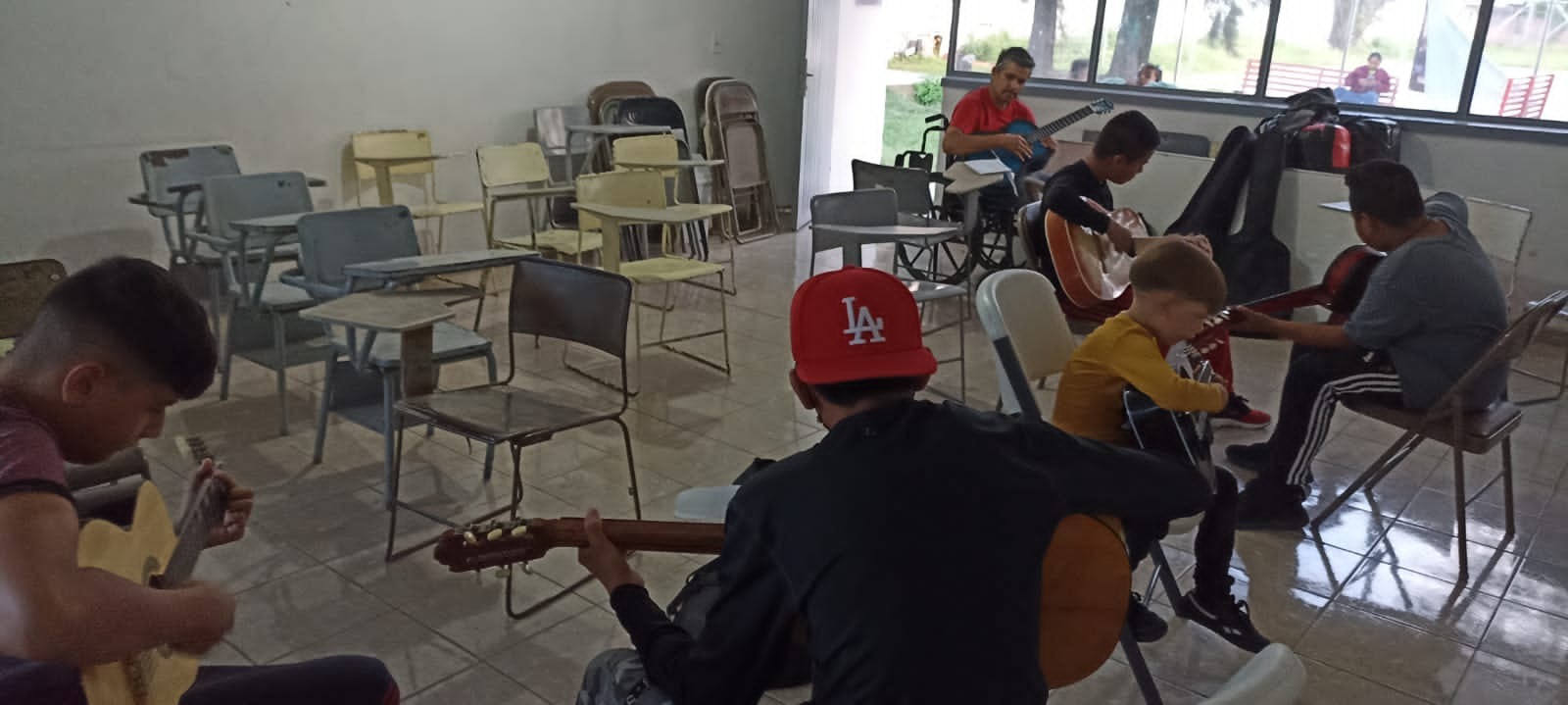 Día de la Independencia  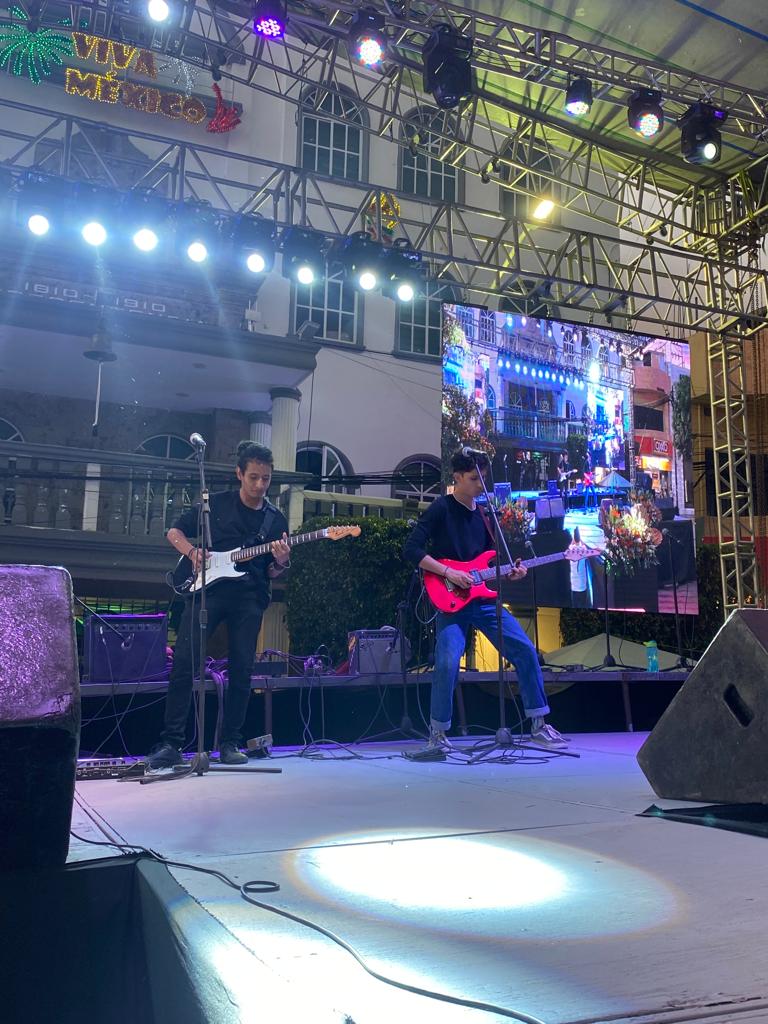 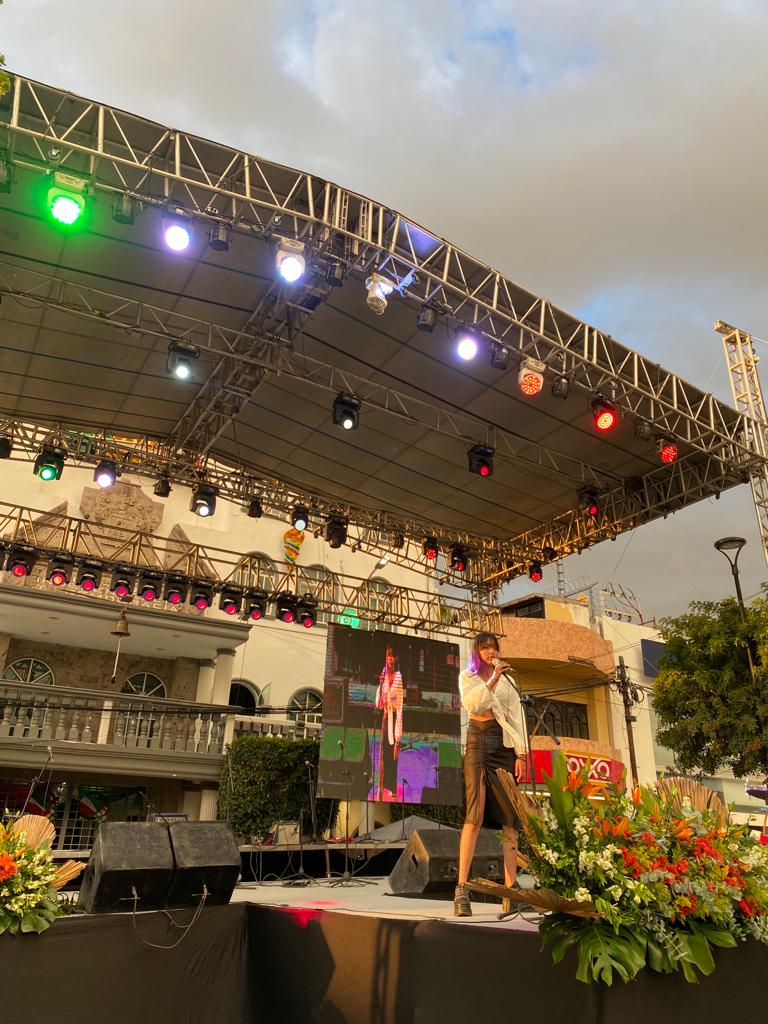 Actividad/Acción Resultado Resultado cuantitativo Observaciones Te Queremos Chido/ Te Queremos Chingon Programa de Conferencias 0 PROGRAMA PAUSADO S/D Conferencia Amores Tóxicos 0 PROGRAMA PAUSADO S/D Conferencias de Salud Sexual (Amor Responsable) 0 PROGRAMA PAUSADO S/D Conferencias Ya no está chidoSe dieron conferencias en relación a la discriminación y derechos humanos-Azucena 206 asistentes-Lomas de El Salto 126 asistentesS/D Conferencias La verdad sobre las drogasConferencia para la prevención del consumo de drogas-Azucena 216 asistentes-Lomas de El Salto 120 asistentesS/D Conferencia Lucha Como Niña 0 0 Ya se Cumplió el Objetivo del programa. IMAJ Te respalda Mente Sana Programa de Asistencia Jurídica y Psicológica En coordinación con la Jefatura de Inclusión y diversidad se brindaron consultas Psicológicas gratuitas en distintas sedes de nuestro municipio. 32 consultas S/D Graduación Curso de Automaquillaje   Se tuvieron cursos en La Casa de la Cultura, la Delegación del Verde30 Asistentes S/D Curso de Automaquillaje Se tuvieron cursos en La Casa de la Cultura, Lomas del salto y IMAJ  120 asistentes S/D Taller de Baile Folclórico  0 PROGRAMA PAUSADO S/D Graduación Taller Baile Folclórico Se otorgó la certificación a los alumnos que cumplieron con los requerimientos del curso  0Ya se Cumplió el Objetivo del programa.Taller de teatro 0 0 Ya se Cumplió el Objetivo del programa. Taller de enfermería  Curso impartido en IMAJ Pintas  80 asistentes  S/D Nuevo curso de enfermería Curso impartido en Lomas de El Salto  20 asistentesS/DCurso de BoxCurso impartido secundaria No.12525 asistentesS/DCurso de Guitarra Curso impartido en IMAJ Pintas  40 asistentesS/DCurso de regularización de ingles Curso impartido en IMAJ Pintas  90 asistentesS/DEscuela para Jóvenes Programa de regularización escolar en nivel básico y medio 0 0  Ya se Cumplió el Objetivo del programa. Curso de Fotografía 0 PROGRAMA PAUSADO S/D Mercadito Tianguis Cultural de Jóvenes Emprendedores 0 PROGRAMA PAUSADO El mercadito se combinó con el evento El Salto Suena en el mes de AgostoFeria Orientación Vocacional 0 0 Ya se Cumplió el Objetivo del programa. Encuentro Municipal de Juventudes 0 0 Ya se Cumplió el Objetivo del programa. Cuidemos el planeta Programa de reforestación Planeación y vinculación para otorgar 1000 boletos del concierto Resistencia como pago a los voluntarios del programa 200 Asistentes S/D Carrera 5 kilómetros/ Rodada 0 0 En proceso de planeación. Mundo a través de la cámara/ Curso Municipal de Fotografía 0 0 En proceso de planeación. Curso de Verano IMAJ/ Curso Cursos en instalaciones IMAJ pintas  PROGRAMA PAUSADOS/D recreativo y regulación académica 00El Salto Suena /Programa de Talento Musical Saltense Proyección de participantes en el evento cultural del dia de la independencia 2 asistentesS/D.  	Sentido Urbano/ Curso de Skate Partk y Arte Urbano 0 0 En proceso de planeación. Nadando con tiburones 0 0 En proceso de planeación. Báilalo Concurso Municipal de baile urbano 0 0 En proceso de planeación. Total 1807